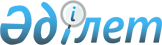 О внесении изменений и дополнений в решение 21 сессии Темиртауского городского маслихата от 2 августа 2001 года N 21/7 "О регламенте городского маслихата", регистрационный номер - 405
					
			Утративший силу
			
			
		
					Решение Темиртауского городского маслихата Карагандинской области от 21 мая 2004 года N 7/4. Зарегистрировано Департаментом юстиции Карагандинской области 27 мая 2004 года за N 1524. Утратило силу - решением Темиртауского городского маслихата Карагандинской области от 28 мая 2007 года N 40/8      Сноска. Утратило силу решением Темиртауского городского маслихата Карагандинской области от 28.05.2007 N 40/8.

      В соответствии с Конституционным Законом Республики Казахстан от 14 апреля 2004 года N 545-II "О внесении изменений и дополнений в Конституционный Закон Республики Казахстан "О выборах в Республике Казахстан", с подпунктом 5, пункта 3 статьи 8 Закона Республики Казахстан "О местном государственном управлении в Республике Казахстан" N 148 от 23 января 2001 года, городской маслихат РЕШИЛ:



      1. Внести в решение 21 сессии Темиртауского городского маслихата от 2 августа 2001 года N 21/7 "О регламенте городского маслихата", регистрационный номер - 405, следующие изменения:

      1) в главе "1. Общие положения":

      пункт 1.1, 1.2, 1.3, читать 1., 2., 3

      в пункте 1 дефис 1, 2, 3, 4, 5 заменить на 1), 2), 3), 4), 5)

      в пункте 3 дефис 1, 2, 3, 4, 5, 6 заменить на 1), 2), 3), 4), 5), 6)

      2) в главе "2. Подготовка и проведение сессий городского маслихата":

      пункт 2.1, 2.2, 2.3, 2.4, 2.5, 2.6, 2.7, 2.8, 2.9, 2.10, 2.11, 2.12, 2.13, 2.14, 2.15, 2.16, 2.17, 2.18, читать 4, 5, 6, 7, 8, 9, 10, 11, 12, 13, 14, 15, 16, 17, 18, 19, 20, 21

      в пункте 6 слова "второй внеочередной сессии" заменить словами "последующих внеочередных сессий";

      в пункте 12 дефис 1, 2 заменить на 1), 2)

      в пункте 19 дефис 1, 2, 3 заменить на 1), 2), 3)

      3) в главе "3. Рассмотрение и принятие актов городского маслихата, утверждение бюджета, планов и программ социально-экономического развития города":

      пункт 3.1, 3.2, 3.3, 3.4, 3.5, 3.6, 3.7, 3.8, 3.9, 3.10, 3.11, 3.12, 3.13, читать 22, 23, 24, 25, 25, 26, 27, 28, 29, 30, 31, 32, 33

      в пункте 30 дефис 1, 2, 3 заменить на 1), 2), 3)

      4) в главе "4. Комиссии и депутатские группы, должностные лица Маслихата, осуществление контрольных функций":

      пункт 4.1, 4.2, 4.3, 4.4, 4.5, 4.6, 4.7, 4.8, 4.9, 4.10, 4.11, 4.12, читать 34, 35, 36, 37, 38, 39, 40, 41, 42, 43, 44, 45

      5) в главе "5. Организация и обеспечение деятельности маслихата":

      пункт 5.1, 5.2, 5.3, читать 46, 47, 48

      5) дополнить главой 6 следующего содержания:

      "6. Порядок образования избирательных комиссий

      49. Внесение изменений в составы избирательных комиссий осуществляется путем принятия решения городского маслихата, при этом формирование состава проводится на основании предложений политических партий и иных общественных объединений. Срок полномочий и количество членов избирательных комиссий осуществляется в соответствии с действующим законодательством.

      50. На замещение освободившейся должности члена избирательной комиссии принимаются предложения от политических партий и иных общественных объединений, представители которых отсутствуют в данной избирательной комиссии. Процедура замещения на освободившиеся должности осуществляется в соответствии с пунктами 51, 52, 53 настоящего регламента.

      51. Создание временной рабочей комиссии (далее временная комиссия) по формированию составов избирательных комиссий осуществляется на основании распоряжения секретаря городского маслихата в срок не позднее чем за 3 дня до опубликования объявления в средствах массовой информации об образовании избирательных комиссий. Состав временной комиссии образуется из депутатов и работников аппарата городского маслихата.

      Не позднее, чем за два месяца до окончания срока полномочий избирательных комиссий, областной маслихат оповещает в средствах массовой информации о начале работы по образованию новых избирательных комиссий. В сообщении указываются перечень избирательных комиссий, подлежащих формированию, срок и порядок представления предложений по кандидатурам для избрания в состав избирательных комиссий, адрес, куда представляются данные предложения.

      В течение 30 дней со дня опубликования перечня избирательных органов в средствах массовой информации политические партии и иные общественные объединения направляют по форме списки кандидатов с указанием избирательных комиссий, в которые они представлены, прилагая к ним:

      1) выписку из протокола заседания органа политической партии или иного общественного объединения, их структурных подразделений, выписку из решения вышестоящей избирательной комиссии о представлении кандидата в состав соответствующей избирательной комиссии;

      2) копию документа о регистрации политической партии или иного общественного объединения, их структурных подразделений в органах юстиции;

      3) заявление кандидата в соответствующий маслихат о согласии на участие в работе избирательной комиссии и биографические данные о кандидате".

      6) дополнить главой 7 следующего содержания:

      "7. Формирование и избрание избирательных комиссий

      52. Временная комиссия маслихата занимается сбором и обработкой предложений, поступивших от политических партий и иных общественных объединений, их структурных подразделений, вышестоящих избирательных комиссий по кандидатурам в состав формируемых избирательных комиссий и вносит на утверждение городского маслихата.

      При подготовке состава избирательных комиссий временная комиссия руководствуется в первую очередь предложениями, поступившими от политических партий.

      При поступлении от политических партий предложений, равных количеству членов соответствующей избирательной комиссии (семь), временная комиссия вносит на заседание маслихата предложение проголосовать за состав данной избирательной комиссии. В случае, если депутаты маслихата выскажутся против конкретной кандидатуры, она заменяется другой, представляющей ту же политическую партию либо общественное объединение. Данную процедуру предлагается проводить не более одного раза.

      При поступлении от политических партий предложений, превышающих количество членов соответствующей избирательной комиссии (более семи), временная комиссии предлагает сессии маслихата провести рейтинговое голосование по избранию данной избранию данной избирательной комиссии. Временная комиссия готовит для каждого депутата бюллетень голосования, в который включаются кандидатуры, предложенные политическими партиями, с указанием от какой политической партии внесена данная кандидатура. Кандидатуры включаются в бюллетень в порядке, соответствующем очередности поступления предложений от политических партий. Справа от фамилии кандидатур в бюллетене обозначаются квадраты, в которые депутаты вносят отметки (крестик, галочку) только в семи квадратах. Избранными считаются представители политических партий, набравшие большее число голосов на первые семь мест.

      При поступлении от политических партий предложений по количеству членов соответствующей избирательной комиссии менее семи, временная комиссия вносит предложения по недостающим кандидатурам на вакантные места от иных общественных объединений и вышестоящих избирательных комиссий.

      53. После проведения рейтингового голосования председатель счетной комиссии объявляет о члене избирательной комиссии, который будет вести организационное заседание избирательной комиссии по избранию председателя, заместителя и секретаря избирательной комиссии. Данная кандидатура определяется счетной комиссией по наибольшему количеству полученных им голосов депутатов. В случае равенства голосов депутатов данная кандидатура определяется открытым голосованием депутатов.

      Председатели, заместители председателя, секретари территориальных, окружных избирательных комиссий избираются на заседаниях избирательных комиссий, которые проводятся не позднее, чем в семидневный срок после их образования. Городской маслихат публикует составы и изменения в избирательных комиссиях в средствах массовой информации. Объем публикуемых материалов должен размещаться в одном номере издания с приложением к нему".



      2. Контроль за исполнением настоящего решения возложить на постоянные комиссии по вопросам экономики, промышленности и сферы обслуживания (Дмитриев В.П.), по вопросам социальной сферы и законности (Бабенко Н.Н.).      Секретарь маслихата
					© 2012. РГП на ПХВ «Институт законодательства и правовой информации Республики Казахстан» Министерства юстиции Республики Казахстан
				